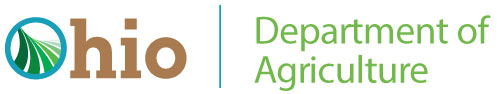 REQUEST FOR PROPOSALSFor Financial Management Programs qualifying for the Beginning Farmer Tax CreditCONTACT:			Sarah Huffman, Ohio Department of AgricultureDATE OF ISSUE:		October 17, 2022DEADLINE: 			November 14, 2022OPENING LOCATION: 	Ohio Department of Agriculture
8995 E. Main St.
Reynoldsburg, OH 43068OVERVIEWThe Ohio Department of Agriculture (ODA) is seeking a Request for Proposals from entities that provide farm-focused financial management programs or courses.  Chosen programs and courses will be eligible to be offered to farmers applying for certification in the Beginning Farmer Tax Credit Program. BACKGROUNDHouse Bill 95 established an income tax credit for beginning farmers who participate in a financial management program or course, administered by the Ohio Department of Agriculture, which will be available beginning January 1, 2023. Interested beginning farmers who complete a qualifying financial management program are responsible for the cost but are eligible for a non-refundable tax credit upon certification as a beginning farmer by the Ohio Department of Agriculture.A qualifying Financial Management Program must be a minimum of ten clock hours and shall include, but is not limited to, the following course topics as applied to production agriculture:Enterprise BudgetsBalance Sheets Income StatementsCash Flow StatementsOther Financial StatementsCost of Production StatementsFarm Business StructuresFarm Financial AnalysisFarm Liability and InsuranceFarm TaxesLegal Instruments used for Farm Financing Record Keeping Managing Family and Farm Oncome and ExpensesPROPOSAL REQUIREMENTSThe proposal should focus on addressing the vendor’s ability to provide the services outlined in the Scope of Work.  Vendors must provide the following information:Cover Letter – a letter signed by an officer of the institution or program instructor.  Include a primary contact person for the proposal.Detailed program description, including the following:A detailed description of course objectives, length of program and program availability (when/where)In-person, virtual or hybrid instructionProgram agenda or syllabus Institution and instructor contact information Description of program instructor qualificationsCost of the Financial Management programProcedures for verifying attendance and completion of the programAn example of a completion certificateOHIO HIGHER EDUCATION INSTITUTIONSOhio Public Universities, regional campuses, community colleges, technical centers, and independent campuses under the oversight of the Ohio Department of Higher Education do not need to submit a Request for Proposal. These institutions may submit courses with the above-listed content to ODA for inclusion in a list of accepted financial management programs and courses for the Beginning Farmer Tax Credit Program. Please include the name of the course, course number if applicable, and a syllabus.  Programs will be accepted on a rolling basis.USDA-FSA Approved Financial Management ProgramsPrograms certified by the USDA Farm Service Agency (FSA) for the federal Beginning Farmer Loan Program automatically qualify for Ohio’s Beginning Farmer Tax Credit Program.  Please submit the course information and appropriate USDA (FSA) documentation.Other Financial Management ProgramsEntities offering farming-related financial management programs not under oversight of the Ohio Department of Higher Education or certified by the USDA FSA that wish to be considered for Ohio’s Beginning Farmer Tax Credit Program must submit proposals in response to ODA’s Request for Proposal.  Requests for proposals will be issued every two years and acceptance of a request is effective for two years.SELECTION PROCEDURES AND CRITERIASelection of qualifying programs will be based on the comprehensiveness of the proposal, demonstrated ability to deliver the program, and reputation for success.Please send written proposals to: Ohio Department of Agriculture, Attn: Sarah Huffman, 8995 E. Main St., Reynoldsburg, OH 43068, or email to Sarah.Huffman@agri.ohio.gov.